Муниципальное Казённое Дошкольное Образовательное УчреждениеДетский сад «Радуга» с.ЕрбогаченКонспект по развитию речи в средней группе Тема:«Как зимуют звери»                                                                                                Выполнила:Воспитатель МКДОУ детский сад «Радуга»с.ЕрбогаченФедосеева Л.В2021годСодержаниеПояснительная записка…………………………………………….3Актуальность………………………………………………………..3Форма проведения…………………………………………………..3Цель и задачи занятия…………………………………………….3-4Ожидаемые результаты……………………………………………..4Материалы для занятия…………….……………………………….4Основная часть………………………………………………………5Заключительная часть……………………………………………….5Список использованной литературы……………………………….6 Ход занятия……………………………………………………......6-10 Приложение………………………………………………………11-13Пояснительная запискаВ современных условиях проблема экологического воспитания дошкольников приобретает особую остроту и актуальность.  Именно в период дошкольного детства происходит становление человеческой личности, формирование начал экологической культуры. Поэтому очень важно разбудить в детях интерес к живой природе, воспитывать любовь к ней, научить беречь окружающий мир. Тема данного занятия, выбрана мной не случайно. Ведь именно животные окружают нас круглый год, приносят людям пользу и радость. Ведь именно они нуждаются в нашей отзывчивости и помощи. На занятии использовала и совершенствовала читательскую грамотность у детей, а именно: проговаривание чистоговорок («са-са-са вышла из норы лиса»), скороговорок («бежит лиса по шесточку, лизни лиса песочку»). Передача голосом интонаций персонажей сказки. Составление предложений с опорой на парные картинки (медведь – морда, медвежонок – мордочка),  также употребление существительных  в уменьшительно-ласкательной форме (лиса-лисонька). Заучивание стихов о жизни животных в зимний период времени.Актуальность темыДети в недостаточной степени имеют представление об образе жизни, повадках, питании и жилищах диких животных наших лесов; о том, как они готовятся к зиме в лесу. Дети не владеют обобщающим понятием, не умеют описывать предметы, владеют скудным словарным запасом, не умеют образовывать сложные слова. Форма проведения: совместная деятельность детей и воспитателя, обыгрывание сказки «Колобок» на новы лад.Цель: формировать представления о животном мире зимой.Задачи:ОбразовательнаяУточнить знания детей о лесе и его обитателях;Познакомить детей с жизнью диких животных в лесу зимой;Сформировать умение выделить и охарактеризовать особенности внешнего вида животных, образа их жизни;ВоспитательнаяВоспитывать бережное отношение к природе, чувство доброты, сопричастности и сопереживание ко всему живому;Воспитывать интерес к сказке, к художественному слову (стихотворения).РазвивающаяРазвивать умение поддерживать игровую образную ситуацию;Развивать речь и воображение.Ожидаемые результаты:Ребёнок будет:Принимать активное участие в продуктивной деятельности, играх;Узнавать животных, называть их;Знать зимние явления, особенности существования зверей в лесу;Иметь представления о поведении и повадках зверей;Уметь охранять и любить природу, отвечать на вопросы полными ответами, приводить свои доводы, слушать, отгадывать загадки:Испытывать интерес к прочитанным книгам.Материалы для занятия: картинка зимнего леса;открытки с изображением диких животных;чудесный мешочек; маски с персонажами;лесные звери;разрезанные картинки с изображением зверей.Основная часть.Во время НОД использовала следующие приёмы, такие как: пояснения, напоминания, повторения, обобщения, собственные ответы.
Выполнению поставленных мной задач так же помогали наводящие вопросы, которые подталкивали детей на самостоятельные высказывания. Вопросы и задания подбирались так, чтобы все дети могли на равных участвовать в работе. При планировании занятия мною учитывались возрастные особенности детей, их творческие способности, уровень двигательной активности детей.  Осуществлялся индивидуальный, дифференцированный подход: малоактивные дети чаще вовлекались в беседу, им уделялось больше внимания (привлекала их интонацией, поддерживала их высказывания). В течение всей образовательной деятельности закрепляла умение детей не перебивать. Активизировала словарь, уточняла, дополняла.Во время занятия дети учились внимательно слушать задания, проявлять выдержку. Поведение детей на занятии регулировала и направляла, поддерживая у детей интерес к занятию на протяжении всего времени.Содержание занятия насыщено различными игровыми методами и приёмами, достаточной двигательной активностью детей, загадыванием загадок, подвижной игрой (физкультминутка), драматизацией и  дидактическими играми. Заключительная часть.В заключении дети заучивают пословицу «Птиц, зверей оберегайте и всегда им помогайте».Итог занятия был подведён. Материал усвоен детьми.Я считаю, что поставленные мною программные задачи в ходе занятия были решены. Цель заключительной части: дети рассказали, чем запомнилось занятие, что им понравилось. В течении всего занятия у детей был повышенный интерес, и высокая активность.Проведённое в игровой форме занятие, вызвало интерес, который присутствовал до конца занятия. Дети своим эмоциональным состоянием показали, как искренне переживают за то, как тяжело животным в зимний период.Список использованной литературыТематический словарь в картинках «Мир животных» Васильева С.А, Мирясова В.ИЖурнал «Кто в лесу живет?» (в книжке использованы тексты К.Д Ушинского, Е.И Чарушина), Г.А Фролова, худ.Мазин А.ОСборник загадок «Лесные загадки» - Ростов н/Д: Феникс, 2012г«Наши питомцы и друзья»: - сборник – Иркутск: Восточно – Сибирское книжное издательство, 1989гЖурналы «Юный натуралист»Хрестоматия О.А Воронкевич «Добро пожаловать в экологию!» Парциальная программа работы по формированию экологической культуры у детей дошкольного возраста«В мире животных» А.А Ткачева, ил.Е.В Устинова – Москва (отчего и почему?).Л.Г Горькова, А.В Кочерчина, Л.А Обухова «Сценарии занятий  по экологическому воспитанию».Ход занятияВоспитатель: Ребята, вы помните сказку «Колобок»?В какое время года происходило действие? (ответы детей)А теперь представьте себе, что баба испекла деду колобок в зимнее время года.Я предлагаю вам продолжить сказку с того момента, когда баба вынула его из печи и поставила остужать.Но ведь зимой не откроешь окно, чтобы остудить колобок…Как, по-вашему, куда баба могла поставить колобок, чтобы он остыл? (предположения детей)Дети: на столВоспитатель: Надоело колобку на столе лежать. Решил он поглядеть, куда это баба вышла. Спрыгнул колобок со стола на стул, со стула на пол, и покатился по избе. Дверь баба плохо прикрыла, вот колобок и прошмыгнул на улицу.Что же он увидел во дворе? (высказывания детей)Воспитатель: Покатился колобок по расчищенной дедом тропинке, сначала к калитке. Калитка не заперта, видно дел за водой или за дровами отправился в лес. Колобок покатился дальше. И как только выкатился колобок их калитки, покатился по накатанной снежной дорожке. Катится, катится колобок, смотрит на лес, и не узнает его. Почему? (дети говорят об изменении внешнего облика леса, об изменениях в неживой природе)Воспитатель: Да, все верно. Лес зимний стоит уже. Деревья и земля покрыты снегом.Вспомните дети, кого колобок в сказке в летнее время повстречал? (ответы детей)Воспитатель: А кого из этих зверей он в нашей сказке, ну никак не сможет встретить?Дети: МедведяВоспитатель: А почему?Дети: Спит зимой медведь в своей берлогеВоспитатель: Предлагаю послушать про медведя, как он зимует в лесу (ребёнок в маске зверя, рассказывает про медведя)Медведь:Я в берлоге крепко сплю,И меня нельзя будить.С осени свой жир коплю,Много ем и много пью.Медведю зимой одна работа -  крепко спать и весны ждать.Воспитатель: А в нашей сказке, кто может первый встретиться колобку?Чтобы это узнать, отгадайте загадку. Это кто с высоких сосенВ ребятишек шишку сбросил?Дети: Белочка (в маске белочки, девочка рассказывает о том, как она зимует)Белка: Я белка весёлый зверёк,По деревьям скок да скок,Но зимою я меняюсь,В шубку серую я одеваюсь.Мне приходиться прыгать, скакать,Силы надо беречь, сохранять!Я всю осень дупло утепляла,Пуха, соломки туда натаскала,К зиме готовила запас - орехи, ягоды, грибы.Чтоб зимой не голодать, где ж еду зимой достать?Воспитатель: Катится, катится колобок, а навстречу ему…Подскажите, кто вторым встретился колобку? Зимой беленький, а летом серенький.
Никого не обижает, а всех сам боится.Дети: Заяц (ребёнок в маске зайца рассказывает о том, как он зимует)Заяц:Я заяц, расскажу, как живётся мне в лесу.К зиме, ребята, побелел, шубку новую надел.Очень трудно зимой бывает,Когда сильный мороз и еды не хватает.А питаюсь я корой, ягодой замёрзшей,Что под снегом заяц найдёт - все ему впрок пойдёт.Воспитатель: Катится колобок дальше, а навстречу ему…Кто зимой холоднойХодит злой, голодный.Дети: Волк (ребёнок в маске волка рассказывает о том, как он зимует)Волк:Волк зимой очень злой, в одиночку не ходит,Волки стаями бродят.Серые, худые, голодные, злые.Лучше им не попадаться, надо их остерегаться.Волку трудно зимой, еды не хватает, и он голодает.Воспитатель: Катится колобок дальше, а навстречу ему…Рыжая плутовка с пушистым хвостомЖивёт под кустомДети: Лиса (ребёнок в маске лисы рассказывает о том, как она зимует)Лиса:Я зимы не боюсь, в шубу тёплую ряжусь,Хвост красивый какой – он мне нравится самой!Живу в норе. Там сплю, отдыхаю,А затем охотиться начинаю.Ищу мышку полевую или живность хоть какую.Об этом, наверно, мало кто знает, но и мне зимой трудно бывает.Иногда бегаю целый день, а еды нет совсем.Воспитатель: А сейчас немного отдохнёмФизкультминутка «Ребята — зверята»А теперь, ребята, будете зверятаЗайки встали на лужок,Собираемся в кружок.Прыг-скок, прыг-скок.Сели зайки на лужок, роют зайки корешок.Вот какие зайки, зайки – попрыгайки.А теперь, ребята, будьте медвежатаКосолапые шагайте,Только веток не ломайте.Топ, топ, топ, стоп.А теперь, ребята, будете лисятаНа носочки быстро встали, друг за другом побежалиИ на место прибежали.А теперь, зверята, снова вы ребята.Затем воспитатель предлагает придумать детям, как спасти колобка от лисы (дети предлагают свои спасения от лисы, выбирается одно спасение, а затем играют)Игра «Чудесный мешочек»В мешочке находятся: мёд, орехи, пшено, морковь и т.д. Дети достают пищу для зверей, угадывают для кого она, кто, чем питается.Игра «Сложи картинку»Дети, сидя за столом, складывают картинки с изображением диких животных.Итог занятия.Воспитатель: Понравилась вам сказка на новый лад? (ответы детей)Воспитатель: Что вам больше всего запомнилось? (ответы детей)В заключении дети заучивают пословицу: «Птиц, зверей оберегайте и всегда им помогайте!».ПриложениеДраматизация сказки «Колобок» на новый лад«Как звери зимуют зимой»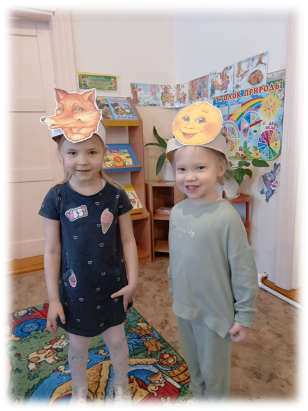 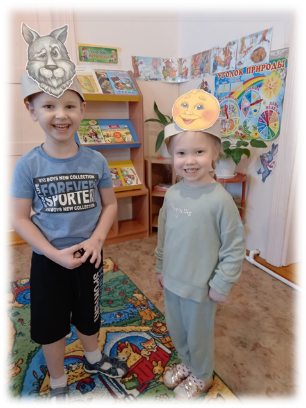 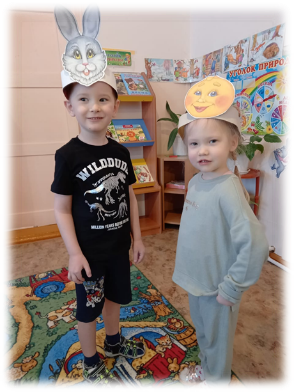 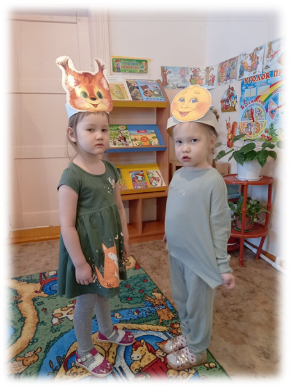 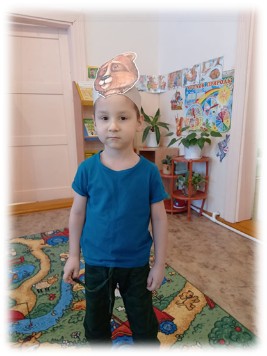 Игра «Сложи картинку»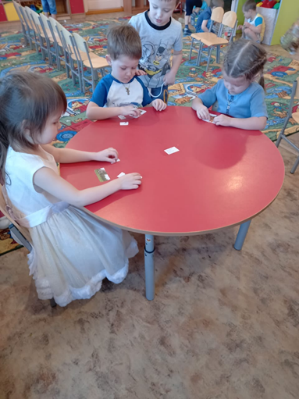 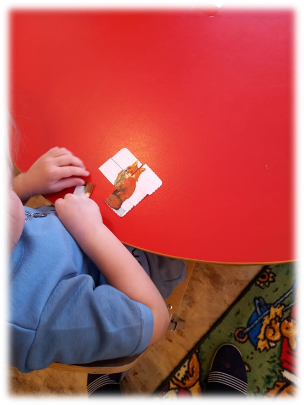 